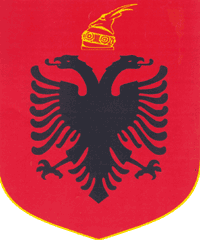 REPUBLIKA E SHQIPERISEKOMISIONI QENDROR I ZGJEDHJEVEV E N D I MPËR SHQYRTIMIN E REZULTATIT TË VERIFIKIMIT TË PROKURORISË SË PËRGJITHSHME PËR FUNKSIONARIN PUBLIK Z.SHKËLQIM SELAMI, DEPUTET I KUVENDIT TË SHQIPËRISË, NË ZBATIM TË  LIGJIT NR. 138/2015 “PËR GARANTIMIN E INTEGRITETIT TË PERSONAVE QË ZGJIDHEN, EMËROHEN OSE USHTROJNË FUNKSIONE PUBLIKE”Komisioni Qendror i Zgjedhjeve në mbledhjen e datës 29.12.2016, me pjesëmarrjen e:	Denar 		BIBA-			Kryetar	Hysen		OSMANAJ-		Zv/kryetar	Bledar		SKËNDERI-		Anëtar	Edlira		JORGAQI-		Anëtare	Gëzim		VELESHNJA-		Anëtar	Klement		ZGURI-		Anëtar	Vera			SHTJEFNI-		AnëtareShqyrtoi çështjen me, OBJEKT: 		Për shqyrtimin e rezultatit të verifikimit të Prokurorisë së Përgjithshme për funksionarin publik Z.Shkëlqim Selami, deputet i Kuvendit të Shqipërisë, në zbatim të  ligjit nr. 138/2015 “Për garantimin e integritetit të personave që zgjidhen, emërohen ose ushtrojnë funksione publike”. BAZË LIGJORE: 	Neni 23, pika 1, gërma a, i Ligjit nr. 10019 datë 29.12.2008  “Kodi Zgjedhor i Republikës së Shqipërisë’’, i ndryshuar; Neni  10, pika 1, germa d, neni 15, pika 3 i ligjit 138/2015, “Për garantimin e integritetit të personave që zgjidhen, emërohen ose ushtrojnë funksione publike”; Kreu V, pika 12, 13, 14 i Vendimit të Kuvendit nr. 17/2016 “Për përcaktimin e rregullave të detajuara mbi zbatimin e ndalimeve të parashikuara në ligjin nr. 138/2015, “Për garantimin e integritetit të personave që zgjidhen, emërohen ose ushtrojnë funksione publike”.KQZ pasi shqyrtoi dokumentacionin e paraqitur dhe dëgjoi diskutimet e të pranishmëve,VËRENNë zbatim të ligjit nr. 138/2015 “Për garantimin e integritetit të personave që zgjidhen, emërohen ose ushtrojnë funksione publike”, KQZ është organi kompetent për administrimin, verifikimin, zbatimin e ndalimeve për zgjedhjen dhe emërimin për funksionet publike si dhe përpunimin për formularin e vetëdeklarimit për subjekte si më poshtë: Deputet të Kuvendit të Shqipërisë;Kryeministrit apo anëtarit të Këshillit të Ministrave që nuk është deputet;Kryetarit të bashkisë apo këshilltarit në këshillin bashkiak.Prokurori i Përgjithshëm me shkresën nr. 3717, datë 14.12.2016 i ka kërkuar KQZ-së verifikimin e të dhënave të deklaruara në formularin e vetëdeklarimit të z. Shkëlqim Selami.Pas verifikimit të formularit në përputhje me nenin 15, pika 1 të ligjit 138/2015 dhe Kreu VI, pika 6 Kreu V, pika 3, germa b e vendimit të Kuvendit 17/2016, KQZ vendosi t’ia kaloj rastin për kontroll të thelluar Prokurorisë së Përgjithshme brenda 5 ditëve.   Më shkresën nr. 3717/3, datë 21.12.2016, Drejtoria e Mardhënieve Juridiksionale me Jashtë, Sektori i Verifikimit të Integritetit, i ka dërguar në KQZ, Vendimin e rezultatit të verifikimit për z. Shkëlqim Selami, me detyrë deputet i Kuvendit të Shqipërisë.KQZ, referuar nenit 15 të ligjit 138/2015, Vendimit nr.17/2016 të Kuvendit të Shqipërisë, është institucioni kompetent për shqyrtimin e rezultateve të verifikimit të Prokurorisë së Përgjithshme për z. Shkëlqim Selami, dhe në zbatim të nenit 33 dhe në vijim të Kodit të Procedurave Administrative do të zhvillojë në seancë publike shqyrtimin adminstrativë për rezultatet  e verifikimit të Prokurorisë së Përgjithëshme. Referuar nenit 33, 42 dhe 47 të Kodit të Procedurave Administrative, KQZ thirri si palë në këtë shqyrtim administrativ, z. Shkëlqim Selami, për të dhënë mendime dhe shpjegime për faktet dhe rrethanat e çështjes.Përfaqësuesi me prokurë i z. Shkëlqim Selami, avokat Genc Çifligu, në pretendimet e tij deklaroi se:Rezulton se në datën 31 Gusht 2006 zoti Selami është ndaluar nga policia italiane. Ky veprim i cili jepet nga prokuroria si një vendim ekzekutimi i masës së ndalimit nuk është i vërtetë. Në këtë rast ka një proces ndalimi, ndërkohë që sipas vendimit të gjykatave italiane, rezulton se masa e sigurimit personal ishte shuar që në vitin 2002. Po të ekzistonte një masë e sigurimit personal, sipas të gjithë standarteve të njohura, jo vetëm nga legjislacioni italian, por edhe nga Konventa Europiane për Mbrojtjen e të Drejtave të Njeriut, ky person do të dilte para gjykatës, do të verifikohej masa e ndalimit të tij për shkak të arrestit sipas sigurimit personal dhe do të ishte gjykata që do të vlerësonte vlefshmërinë e kësaj mase. Ky proces gjyqësor nuk është zhvilluar. Vetë procesi gjyqësor ndaj të cilit zoti Selami është akuzuar në vitin 1994, sipas vendimit të gjykatës italiane që ka marrë formë të prerë në vitin 2007, rezulton se procedimi penal është pushuar. Sipas palës, një vendim pushimi është i barabartë me një vendim pafajësie. Në rastet e vendimit të pushimit apo pafajësisë masat e sigurimit bien automaikishtGjithashtu sipas palës e rëndësishme është se fakti i privimit të lirisë nuk është fshehur nga subjekti në formularin e vetëdeklarimit.KQZ, pasi dëgjoi palën në proces vendosi t’i drejtohet Prokurorisë së Përgjithshme për plotësim të rezultateve të verifikimit duke bashkëlidhur dhe aktet proceduriale të nevojshme për marrjen e një vendimi në përputhje me ligjin.Pasi mori pergjigje per kerkesen e bere Prokurorit te Pergjithshem me shkresen nr.1548/8, dt. 28.12.2015, në përfundim të shqyrtimit administrativ, dëgjoi palët në proces, shqyrtoi Vendimin e Prokurorisë së Përgjithëshme rezultatit të verifikimit për z. Shkëlqim Selami, me detyrë deputet i Kuvendit të Shqipërisë, referuar pikës 12, dhe 13,  Kreu V i vendimit të Kuvendit 17/2016 “Për përcaktimin e rregullave të detajuara mbi zbatimin e ndalimeve të parashikuara në ligjin nr.138/2015”, KQZ vlerëson se për sa i përket procedurave të ndjekura për rezultatet e verifikimit në lidhje me të dhënat në formularin e deklarimit, referuar pikes 1 dhe 2 të nenit 8 të ligjit 138/2015 dhe pikës 5 të Kreut V të vendimit 17/2016 të Kuvendit të Shqipërisë, është kompetëncë e Prokurorisë së  Përgjithshme. Në këtë fazë të procesit KQZ duhet të kryejë procedurat e mëposhtme:Të shqyrtojë nëse janë evidentuar nga procesi i verifikimit të dhëna që përfshihen brenda sferës së ndalimeve të parashikuara nga neni 2 i ligjit 138/2015 "Për garantimin e integritetit të personave që zgjidhen, emërohen ose ushtrojnë funksione publike".Neni 2, i ligjit 138/2015, "Për garantimin e integritetit të personave që zgjidhen, emërohen ose ushtrojnë funksione publike", parashikon se “… nuk mund të kandidojnë dhe as të zgjidhen deputetë në Kuvendin e Shqipërisë, kryetar bashkie apo këshilltar në këshillin bashkiak, dhe në çdo rast nuk mund të marrin një funksion me votim nga Kuvendi, përfshirë funksionin e Kryeministrit apo anëtarit të Këshillit të Ministrave, apo me votim nga këshillat bashkiakë ose të qarkut, personat të cilët janë dënuar me burgim me vendim të formës së prerë, brenda apo jashtë territorit të Republikës së Shqipërisë, për: a) kryerjen e veprimeve apo mosveprimeve që përbëjnë vepër penale, sipas neneve 73, 74, 75, 76, 77, 78, 78/a, 79, 79/a, 79/b dhe 79/c, 86, 87, 88 paragrafi i dytë, 89/a, 100, 101, 102, 102/a, 103, 104, 105, 106, 109, 109/b, 109/c, 110/a, 111, 114, 128/b, 135, 136, 140, 141, 143/a, 215, 216, 217, 218, 219, 220, 221, 222, 230, 230/a, 230/b, 230/ç, 231, 232, 232/a, 232/b, 233, 234, 234/a, 234/b, 278 paragrafin e parë, të pestë e të gjashtë, 278/a, 282/a, 283, 283/a, 284/a, 287 i lidhur me kryerjen e një krimi të parashikuar në këtë paragraf, 333, 333/a, të Kodit Penal; b).......ç) për kryerjen me dashje të një krimi që nuk përfshihet në shkronjat “a” dhe “b”, të kësaj pike, dhe kur janë dënuar me jo më pak se 6 muaj burgim. 2. Ndalimi i parashikuar nga pika 1, e këtij neni, zbatohet edhe ndaj personave: a) që janë dënuar me një vendim jopërfundimtar nga një autoritet gjyqësor i një shteti anëtar të BE-së, SHBA-së, Kanadasë, Australisë, apo për të cilët është vendosur masë sigurimi personal dhe/ose është lëshuar një urdhër kërkimi ndërkombëtar nga autoritetet e një prej këtyre shteteve, për kryerjen apo tentativën e kryerjes së një prej veprave penale, të parashikuara në pikën 1, shkronja “a”, të këtij neni. Për personat që plotësojnë kushtet e këtij paragrafi, ndalimet zbatohen në përputhje me pikën 5, të nenit 10, dhe pikën 1, të nenit 16, të këtij ligji…”.Nga shqyrtimi i procesit të verifikimit të kryer nga Prokuroria e Përgjithshme rezulton se ndaj      z. Shkëlqim Selami është vendosur masë shtrënguese e sigurisë personale, në shtetin Italian “Arrest në Burg” për veprën penale të “Organizatës kriminale, me qëllim favorizimin e hyrjes ilegale të shtetasve ekstrakomunitarë", parashikuar nga neni 416 i Kodit Penal Italian, vendim i cili eshte vene ne ekzekutim nga shteti Italian në 31.08.2006.Vepra penale “Trafikimi i personave të rritur”  të parashikuar nga Kodi Penal Shqiptar në nenin 110/a, përfshihet, në fushën e ndalimit të ushtrimit të funksionit, të parashkuar të nenit 2, pika 1, germa a e ligjit 138/2015.Referuar germës a, të pikës 2 të nenit 2, të ligjit nr.138/2015 "Për garantimin e integritetit të personave që zgjidhen, emërohen ose ushtrojnë funksione publike", ndalimet për kandidimin, zgjedhjen apo ushtrimin e funksionit zbatohen edhe ndaj personave për të cilët është vendosur masë sigurimi personal, për vepra penale të cilat janë parashikuar nga pika 1, germa a e këtij neni, nga autoritet gjyqësore të një shteti anëtar të BE-së,.... II.  Sipas parashikimeve të pikës 13 të Vendimit të Kuvendit, nëse ekzistojnë të dhëna që përfshihen brenda sferës së ndalimeve, të parashikuara nga nenin 2 i ligjit 138/2015, KQZ verifikon nëse ato përfshihen brenda periudhës së ndalimit të përcaktuar në nenin 4 të ligjit nr.138/2015.Referuar nenit 4, pika 5 të ligjit nr 138/2015 periudha e ndalimit për ushtrimin e funksionit për personat që plotësojnë kushtet e parashikuar nga neni 2, pika 2, germa a, e këtij ligji, (vendosja e masës së sigurimit personal nga autoritetet e një shteti anëtar të BE....)  zgjat derisa nuk ka një vendim pafajësie në favor të tij. Prokuroria e Përgjithshme në rezultatet e verifikimit nuk ka pasqyruar asnjë të dhënë në lidhje me vendimin përfundimtar, të Gjykatës së Shkallës së Parë të Brindisit në lidhje me veprën penale, të “Organizatës kriminale, me qëllim favorizimin e hyrjes ilegale të shtetasve ekstrakomunitarë, për të cilën është vendosur masë shtrënguese e sigurisë personale. Referuar vendimit të Gjykatës së shkallës së parë të Brindisit të cilin z. Selami e depozitoi në KQZ, rezulton se procedimi penal, ndaj z. Shkëlqim Selami për veprën penale, të “Organizatës kriminale, me qëllim favorizimin e hyrjes ilegale të shtetasve ekstrakomunitarë, është pushuar, për shkak të parashkrimit të veprës penale. Ligji 138/2015, në nenin 2 të tij përcakton ndalimin e kandidimit apo ushtrimin i një funksioni publik në rast dënimi me vendim të formës së prerë për disa vepra penale të kryera brenda apo jashtë territorit të Republikës së Shqipërisë. Në këtë rast lloji i veprës penale e cila bën shkak për ndalimin e ushtrimit të funksionit është përcaktuar nga ligji në mënyrë shteruese. Në pikën 2 të nenit 2 ligji 138/2015, bën përjashtim duke klasifikuar si shkak për ndalimin e kandidimit apo ushtrimit të funksionit, edhe dënimet me një vendim jopërfundimtar nga një autoritet gjyqësor i një shteti anëtar të BE-së, SHBA-së, Kanadasë, Australisë, apo masat e sigurimit personal dhe/ose urdhëra kërkimi ndërkombëtar nga autoritetet e një prej këtyre shteteve, për kryerjen apo tentativën e kryerjes së një prej veprave penale, të parashikuara në pikën 1, shkronja “a”, të këtij neni. Për personat që plotësojnë kushtet e këtij paragrafi, ndalimet zbatohen derisa nuk ka një vendim pafajësie në favor të tij. Legjislatori në këtë pikë nuk kërkon si përfundim të kohës së ndalimit apo ushtrimit të funksionit një vendim përfundimtar të formës së prerë, por kërkon “vendim pafajësie”  Në këtë rast kur ndaj personit nuk ka një vendim pafajësie, koha e ndalimit të ushtrimit të funksionit për funksionarët aktual, referuar nenit 16 pika 1 të ligjit është 10 vjet nga hyrja në fuqi e ligjit.Duke qenë se ndaj z. Shkëlqim Selami nuk ka një vendim pafajësie nga autoritetet gjyqësore Italiane, për veprën penale për të cilën është vendosur masa e sigurisë personale,  nga autoritet italiane për veprën penale të “Organizatës kriminale, me qëllim favorizimin e hyrjes ilegale të shtetasve ekstrakomunitarë”, z. Shkëlqim Selami është në kushtet e ndalimit të ushtrimit të funksionit, sipas parashikimeve të nenit 4, pika 5, neni 16, pika 1 të ligjit 138/2015.Për sa më sipër Komisioni Qëndror i Zgjedhjeve referuar nenit 179/1 të Kushtetutës, nenit 14 dhe nenit 10, pika 1, gërma d shpall pavlefshmërinë e mandatit dhe përfundimin e parakohshëm të mandatit të deputetit të Kuvendit z. Shkëlqim SelamiPËR KËTO ARSYE:Komisioni Qendror i Zgjedhjeve, bazuar në nenin 23, pika 1, germa a, i Ligjit nr. 10019 datë 29.12.2008  “Kodi Zgjedhor i Republikës së Shqipërisë’’, i ndryshuar; Neni  10, pika 1, germa d, neni 14, neni 15, pika 3 i ligjit 138/2015, “Për garantimin e integritet të personave që zgjidhen, emërohen ose ushtrojnë funksione publike”; Kreu V, pika 12, 13, 14 i Vendimit të Kuvendit nr. 17/2016 “Për përcaktimin e rregullave të detajuara mbi zbatimin e ndalimeve të parashikuara në ligjin nr. 138/2015, “Për garantimin e integritetit të personave që zgjidhen, emërohen ose ushtrojnë funksione publike”, VENDOSI:Të shpall të pavlefshëm dhe përfundimin e parakohshëm të mandatit të deputetit            z. Shkëlqim Selami.Ky vendim t’i njoftohet menjëherë Kryetarit të Kuvendit. Ky vendim hyn në fuqi menjëherë dhe botohet në Fletoren Zyrtare.Kundër këtij vendimi mund të bëhet ankim sipas ligjit.